Publicado en España el 01/07/2022 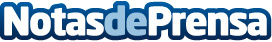 Alufase recuerda que la limpieza de andamios es esencial para un correcto mantenimiento y mayor seguridadEl material y el correcto montaje no son los únicos factores que influyen en la seguridad sobre los andamios. La limpieza de estas estructuras es igual de importante para garantizar un buen mantenimientoDatos de contacto:Alufase918 84 49 06Nota de prensa publicada en: https://www.notasdeprensa.es/alufase-recuerda-que-la-limpieza-de-andamios Categorias: Nacional Construcción y Materiales http://www.notasdeprensa.es